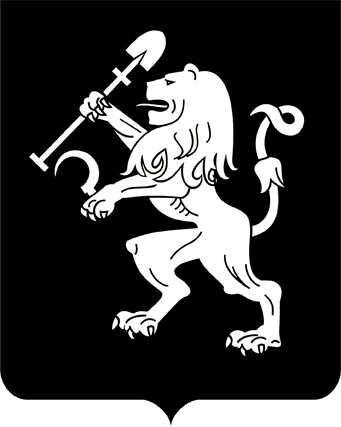 АДМИНИСТРАЦИЯ ГОРОДА КРАСНОЯРСКАРАСПОРЯЖЕНИЕО внесении изменений в распоряжение администрации городаот 31.12.2015 № 23-трВ целях повышения безопасности и качества пассажирских                  перевозок в городе Красноярске, руководствуясь ст. 25, 26 Федерального закона от 13.07.2015 № 220-ФЗ «Об организации регулярных перевозок пассажиров и багажа автомобильным транспортом и городским наземным электрическим транспортом в Российской Федерации                    и о внесении изменений в отдельные законодательные акты Российской Федерации», ст. 16 Федерального закона от 06.10.2003 № 131-ФЗ                «Об общих принципах организации местного самоуправления в Российской Федерации», ст. 45, 58, 59 Устава города Красноярска, распоряжением Главы города от 22.12.2006 № 270-р:1. Внести в приложение к распоряжению администрации города             от 31.12.2015 № 23-тр «Об утверждении Реестра муниципальных маршрутов регулярных перевозок автомобильным транспортом и городским наземным электрическим транспортом в городе Красноярске» следующие изменения:1) в графе 11 строки с порядковым номером маршрута 5 циф-           ры «18» заменить цифрами «16»;2) строки с порядковыми номерами маршрутов 9–11, 14, 16, 18, 25, 26, 28, 31, 33, 34, 39, 54, 61, 64–68, 71–80 изложить в редакции согласно приложению 1 к настоящему распоряжению;3) в графе 11 строки с порядковым номером маршрута 21 сло-           ва «средний/большой – 14» заменить словами «средний – 12»;4) в графе 11 строки с порядковым номером маршрута 40 сло-          ва «средний/большой – 18» заменить словами «средний – 16»;5) строку с порядковым номером маршрута 55 изложить в редакции согласно приложению 2 к настоящему распоряжению;6) строку с порядковым номером маршрута 58 изложить в редакции согласно приложению 3 к настоящему распоряжению.2. Настоящее распоряжение опубликовать в газете «Городские   новости» и разместить на официальном сайте администрации города.3. Распоряжение вступает в силу со дня его официального опубликования, за исключением подпунктов 2, 5, 6 пункта 1. Подпункт 2 пункта 1 вступает в силу с 01.12.2020. Подпункт 5 пункта 1 применяется                к правоотношениям, возникшим с 17.11.2020. Подпункт 6 пункта 1 применяется к правоотношениям, возникшим с 19.11.2020.Исполняющий обязанностизаместителя Главы города –руководителя департаментатранспорта                                                                               И.А. Манченко27.11.2020№ 19-тр